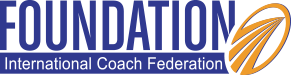 2019 Gift of Coaching Award – Application QuestionsThe application window for the 2019 ICF Foundation Gift of Coaching Award will be open September 3, 2019–October 15, 2019, at 2 p.m. (New York). You will be able to access the application at foundationoficf.org.As part of your ICF Chapter’s 2019 Gift of Coaching Award application, you’ll be asked to respond to the following questions.If you are applying in the Single Initiative category, you will only answer these questions once.If you are applying in the Portfolio category, you will answer these questions for each of the three (3) or more nonprofit partnerships that your Chapter has participated in.Please note that this is not a copy of the 2019 award application and may not be submitted for consideration. To be eligible for consideration, you must complete your application via the online submission platform at foundationoficf.org.Questions for the ChapterName of nonprofit partner organizationWhen did this pro bono coaching partnership begin? (date)How many coaches from your Chapter participated in the initiative?Did coaches and/or the ICF Chapter receive compensation for the coaching delivered? (Y/N)*If “Yes:” Please describe.Are coaches for the initiative required to hold an ICF Credential? (Y/N)Are all coach-client relationships governed by a written coaching agreement? (Y/N)Is the relationship between the Chapter and the nonprofit governed by a written agreement? (Y/N)Is oversight provided to ensure professional and ethical practice that sustains alignment with the nonprofit partner’s mission? (Y/N)In 500 words or less, please do the following: Discuss and provide examples of how your coaching initiative addressed the mission of the partner organization. Examples could include but not be limited to the following:Alignment with nonprofit partner organization’s mission, vision or core valuesClear mapping of coaching initiative onto the nonprofit partner organization’s goals/objectivesEvolution of the coaching initiative to meet specific needs of the nonprofit partnerIs there a measurement system in place to evaluate the success of the coaching initiative? (Y/N)If “Yes”: Who is responsible for managing the measurement function? (The Chapter/The Nonprofit/Both); Please describe the measurement system used to evaluate the success of the coaching initiative.In 500 words or less, please do the following: Discuss and provide specific examples of the framework/approach used, rigorous professional standards, best practices and agreed-upon measures of success for coaches and the partner organization. Examples could include, but not be limited to, the following:Coherent system for managing the coaching initiative and evaluating the success of the coaching initiativeGuidelines for which coaches may participate and how coaches and recipients of coaching will be matchedEducation for coaching recipients re: the ICF definition of coaching and what to expect from the coaching process*Please note that your responses to the questions regarding compensation are for staff use only. They will not be seen by judges and will not impact how your application is scored.For each nonprofit partner, you will also be asked to supply the name and email address for a contact person at the nonprofit partner organization. This individual will receive an automatically generated email that contains a link to complete a form with additional information about the coaching initiative. We strongly encourage you to collaborate with your nonprofit partner(s) on this form. Questions for the Nonprofit PartnerThe questions that appear on the nonprofit partner’s form are as follows:When did your coaching partnership with this ICF Chapter begin? (date)Prior to this partnership, was coaching present in your organization? (Y/N)If “Yes”: Please explain. What is the current status of the coaching initiative? (Select one: expanding size/scope, maintaining size/scope, decreasing size/scope, the initiative has ended)Who receives coaching through this initiative? (Check all that apply: employees of the organization, volunteers with the organization, beneficiaries of the organization)In 500 words or less, describe the mission, vision and core values of the organization.In 500 words or less, provide specific examples of how pro bono coaching has addressed your organization’s mission.In 500 words or less, provide specific examples of how coaching motivated positive change within your organization and/or among the population(s) your organization serves.In 500 words or less, provide specific examples that demonstrate the value, influence or effectiveness of the coaching initiative for your organization and/or the population(s) you serve.As a result of this coaching initiative, what is the likelihood that your organization will make a financial investment in professional coaching within the next 2 years? (not likely, somewhat likely, very likely)